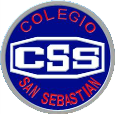 Colegio San SebastiánSantiago CentroDepto. de LenguajeProfesora Carolina Gálvez RojasLengua y Literatura 8°BásicoEvaluación Formativa 3Nombre: 					Fecha:				Puntaje:      /41pts.Instrucciones: Responde las siguientes preguntas, en base a los conceptos revisados y trabajados en las clases anteriores; es decir, los temas de: el relato policial y la narración; la evolución del género policiaco; el miedo y el ambiente narrativo; el reportaje; la narración; la biografía; las oraciones complejas; la charla y las revistas.Debes enviar tus respuestas en formato WORD al correo profecarolina.lenguajemedia@gmail.comResponde: ¿en qué consisten los propósitos del texto y las oraciones complejas? Crea un ejemplo breve para cada uno de estos conceptos. (6pts.)¿Qué es la secuencia de acontecimientos? Explica en qué consisten las partes en las que se divide la acción. Luego crea un ejemplo narrativo breve que haga uso de 2 de estas partes, destacando dónde se ve cada parte escogida. (7pts.)Plantea la definición, estructura y 2 características de la Charla y el reportaje. Además, explica en qué consiste una biografía. (11pts.)¿Cuál es la diferencia entre las historias de miedo y el relato policial? Crea un ejemplo que posea un ambiente acorde a las historias de miedo, que utilice el formato de diálogo revisado y con uno de los recursos léxicos y gramaticales que puede utilizar el narrador, según lo revisado en clase. Debes marcar dónde se ven todos estos puntos en tu historia. (7pts.) Realiza un cuadro comparativo entre la novela policial y el relato policial negro. Este debe tener: contexto en que cada uno se dio; 2 diferencias en la figura del detective; a qué público va dirigido; una similitud entre ambos. (10pts.)